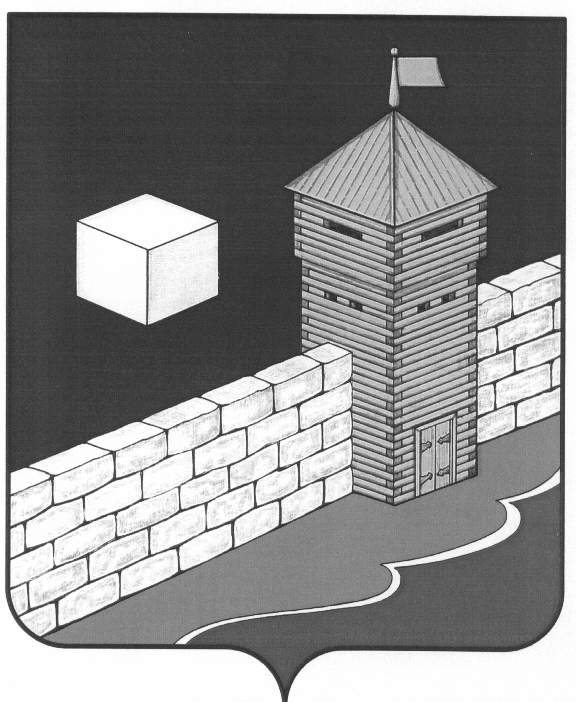 АДМИНИСТРАЦИЯ БЕКТЫШСКОГО  СЕЛЬСКОГО  ПОСЕЛЕНИЯПОСТАНОВЛЕНИЕ"  29"  декабря 2017г. № 76Об утверждении Положенияо внутреннем муниципальном контролев администрации Бектышского сельского поселения В соответствии с Федеральным законом от 06.10.2003г № 131 « Об общих принципах организации местного самоуправления в Российской Федерации», статьёй 269.2 Бюджетного кодекса  Российской Федерацииадминистрация Бектышского сельского поселения ПОСТАНОВЛЯЕТ:1. Утвердить положение о внутреннем муниципальном контроле  в  администрации Бектышского сельского поселения (приложение №1)2.Контроль за исполнением настоящего постановления оставляю за собой.Глава Бектышскогосельского поселения                                               А.Ф.Березина                                                                                                                              Приложение №1                                                                                                                              к постановлению                                                                                                       администрации  Бектышского                                                                                                                        сельского поселения                                                                                                                 от  29 декабря  2017г. N 76Положение о внутреннем финансовом контроле1. Общие положения1.1. Настоящее положение разработано в соответствии с законодательством Российской Федерации (включая 
внутриведомственные нормативно-правовые акты) и уставом администрации поселения. Положение устанавливает единые цели, правила и принципы проведения внутреннего финансового контроля администрации поселения.1.2. Внутренний финансовый контроль направлен на:создание системы соблюдения законодательства Российской Федерации в сфере финансовой  деятельности; повышение качества составления и достоверности бюджетной отчетности и ведения бюджетного учета;повышение результативности использования бюджетных средств.1.3. Внутренний контроль в учреждении могут осуществлять:созданная приказом руководителя комиссия;сторонние организации или внешние аудиторы, привлекаемые для целей проверки финансово-хозяйственной деятельности учреждения. 1.4. Целями внутреннего финансового контроля учреждения являются подтверждение достоверности бюджетного учета и отчетности учреждения и соблюдение действующего законодательства Российской Федерации, регулирующего порядок осуществления финансово-хозяйственной 
деятельности. 1.5. Основные задачи внутреннего контроля:установление соответствия проводимых финансовых операций в части финансово-хозяйственной деятельности и их отражение в бюджетном учет и отчетности требованиям законодательства; установление соответствия осуществляемых операций регламентам, полномочиям сотрудников;соблюдение установленных технологических процессов и операций при осуществлении деятельности;анализ системы внутреннего контроля учреждения, позволяющий выявить существенные аспекты, влияющие на ее эффективность.1.6. Принципы внутреннего финансового контроля учреждения:принцип законности. Неуклонное и точное соблюдение всеми субъектами внутреннего контроля норм и правил, установленных законодательством Российской Федерации;принцип объективности. Внутренний контроль осуществляется с использованием фактических документальных данных в порядке, установленном законодательством Российской Федерации, путем применения методов, обеспечивающих получение 
полной и достоверной информации;принцип независимости. Субъекты внутреннего контроля при выполнении своих функциональных обязанностей независимы от объектов внутреннего контроля;принцип системности. Проведение контрольных мероприятий всех сторон деятельности объекта внутреннего контроля и его взаимосвязей в структуре управления;принцип ответственности. Каждый субъект внутреннего контроля за ненадлежащее выполнение контрольных функций несет ответственность в соответствии с законодательством Российской Федерации.2. Система внутреннего контроля2.1. Система внутреннего контроля обеспечивает:точность и полноту документации бюджетного учета;соблюдение требований законодательства;своевременность подготовки достоверной бюджетной отчетности;предотвращение ошибок и искажений;исполнение приказов и распоряжений руководителя учреждения;сохранность имущества учреждения.2.2. Система внутреннего контроля позволяет следить за эффективностью работы структурных подразделений, отделов, добросовестностью выполнения сотрудниками возложенных на них должностных обязанностей.3. Организация внутреннего финансового контроля3.1. Внутренний финансовый контроль в администрации поселения  подразделяется на предварительный, текущий и последующий.3.1.1. Предварительный контроль осуществляется до начала совершения хозяйственной операции. Позволяет определить, насколько целесообразной и правомерной будет та или иная операция. Целью предварительного финансового контроля является предупреждение нарушений на стадии планирования расходов и заключения договоров. Предварительный контроль осуществляют руководитель , его заместитель, главный  бухгалтер. Основными формами предварительного внутреннего финансового контроля являются:проверка финансово-плановых документов (расчетов потребности в денежных средствах, бюджетной сметы и др.) главным бухгалтером (бухгалтером), согласование и урегулирование разногласий;предварительная экспертиза документов (решений), связанных с расходованием 
денежных и материальных средств, осуществляемая главным бухгалтером (бухгалтером), 
экспертами и другими уполномоченными должностными лицами.3.1.2. Текущий контроль производится путем:проведения повседневного анализа соблюдения процедур исполнения бюджетной сметы;ведения бюджетного учета; осуществления мониторингов расходования целевых средств по назначению, оценки эффективности и результативности их расходования. Формами текущего внутреннего финансового контроля являются:проверка расходных денежных документов до их оплаты (расчетно-платежных ведомостей, платежных поручений, счетов и т. п.). Фактом контроля является разрешение документов к оплате;проверка наличия денежных средств в кассе;проверка полноты оприходования полученных в банке наличных денежных средств;проверка у подотчетных лиц наличия полученных под отчет наличных денежных средств и (или) оправдательных документов;контроль за взысканием дебиторской и погашением кредиторской задолженности;сверка аналитического учета с синтетическим (оборотная ведомость);проверка фактического наличия материальных средств.Ведение текущего контроля осуществляется на постоянной основе специалистами финансового отдела и бухгалтерии.3.1.3. Последующий контроль проводится по итогам совершения хозяйственных операций. Осуществляется путем анализа и проверки бухгалтерской документации и отчетности, проведения инвентаризаций и иных необходимых процедур. Целью последующего внутреннего финансового контроля является обнаружение фактов незаконного, нецелесообразного расходования денежных и материальных средств и вскрытие причин нарушений.Формами последующего внутреннего финансового контроля являются:инвентаризация;внезапная проверка кассы;проверка поступления, наличия и использования денежных средств в учреждении;документальные проверки финансово-хозяйственной деятельности учреждения и его обособленных структурных подразделений.Последующий контроль осуществляется путем проведения плановых и внеплановых проверок. Плановые проверки проводятся с периодичностью, установленной графиком проведения внутренних проверок финансово-хозяйственной деятельности. График включает: объект проверки; период, за который проводится проверка; срок проведения проверки; ответственных исполнителей. Объектами плановой проверки являются:соблюдение законодательства Российской Федерации, регулирующего порядок ведения бюджетного учета и норм учетной политики;правильность и своевременность отражения всех хозяйственных операций в бюджетном учете;полнота и правильность документального оформления операций;своевременность и полнота проведения инвентаризаций;достоверность отчетности.В ходе проведения внеплановой проверки осуществляется контроль по вопросам, в отношении которых есть информация о возможных нарушениях.3.2. Лица, ответственные за проведение проверки, осуществляют анализ выявленных нарушений, определяют их причины и разрабатывают предложения для принятия мер. Результаты проведения предварительного и текущего контроля оформляются в виде протоколов 
проведения внутренней проверки. К ним могут прилагаться перечень мероприятий по устранению недостатков и нарушений, если таковые были выявлены, а также рекомендации по недопущению возможных ошибок.3.3. Результаты проведения последующего контроля оформляются в виде акта. Акт проверки должен включать в себя следующие сведения:программа проверки (утверждается руководителем учреждения);характер и состояние систем бухгалтерского учета и отчетности,виды, методы и приемы, применяемые в процессе проведения контрольных мероприятий;анализ соблюдения законодательства Российской Федерации, регламентирующего порядок осуществления финансово-хозяйственной деятельности;выводы о результатах проведения контроля;описание принятых мер и перечень мероприятий по устранению недостатков и нарушений, выявленных в ходе последующего контроля, рекомендации по недопущению возможных ошибок.Работники учреждения, допустившие недостатки, искажения и нарушения, в письменной форме представляют руководителю учреждения объяснения по вопросам, относящимся к результатам 
проведения контроля.3.4. По результатам проведения проверки главным бухгалтером учреждения (лицом, уполномоченным руководителем учреждения) разрабатывается план мероприятий по устранению выявленных недостатков и нарушений с указанием сроков и ответственных лиц, 
который утверждается руководителем учреждения.По истечении установленного срока главный бухгалтер незамедлительно информирует 
руководителя учреждения о выполнении мероприятий или их неисполнении с указанием причин.4. Субъекты внутреннего контроля4.1. В систему субъектов внутреннего контроля входят:руководитель учреждения и его заместители;комиссия по внутреннему контролю;руководители и работники учреждения на всех уровнях;сторонние организации или внешние аудиторы, привлекаемые для целей проверки финансово-хозяйственной деятельности учреждения.4.2. Разграничение полномочий и ответственности органов, задействованных в 
функционировании системы внутреннего контроля, определяется внутренними документами учреждения, в том числе положениями о соответствующих структурных подразделениях, а также организационно-распорядительными документами учреждения и должностными 
инструкциями работников.5. Права комиссии по проведению внутренних проверок.5.1. Для обеспечения эффективности внутреннего контроля комиссия по проведению внутренних проверок имеет право: проверять соответствие финансово-хозяйственных операций действующему законодательству; проверять правильность составления бухгалтерских документов и своевременного их отражения в учете; входить (с обязательным привлечением главного бухгалтера) в помещение 
проверяемого объекта, в помещения, используемые для хранения документов(архивы), наличных денег и ценностей, компьютерной обработки данных и хранения данных на 
машинных носителях; проверять наличие денежных средств, денежных документов и бланков строгой отчетности в кассе учреждения и подразделений, использующих наличные расчеты с населением и проверять правильность применения ККМ. При этом исключить из сроков, 
в которые такая проверка может быть проведена, период выплаты заработной платы; проверять все учетные бухгалтерские регистры; проверять планово-сметные документы; ознакомляться со всеми учредительными и распорядительными документами (приказами, распоряжениями, указаниями руководства учреждения), регулирующими финансово-хозяйственную деятельность; ознакомляться с перепиской подразделения с вышестоящими организациями, деловыми партнерами, другими юридическими, а также физическими лицами (жалобы и заявления); обследовать производственные и служебные помещения (при этом могут 
преследоваться цели, не связанные напрямую с финансовым состоянием 
подразделения, например, проверка противопожарного состояния помещений или 
оценка рациональности используемых технологических схем); проводить мероприятия научной организации труда (хронометраж, фотография рабочего времени, метод моментальных фотографий и т. п.) с целью оценки напряженности норм времени и норм выработки; проверять состояние и сохранность товарно-материальных ценностей у материально ответственных и подотчетных лиц; проверять состояние, наличие и эффективность использования объектов основных средств; проверять правильность оформления бухгалтерских операций, а также правильность начислений и своевременность уплаты налогов в бюджет и сборов в государственные внебюджетные фонды; требовать от руководителей структурных подразделений справки, расчеты и объяснения по проверяемым фактам хозяйственной деятельности;на иные действия, обусловленные спецификой деятельности комиссии и иными факторами. 6. Ответственность 6.1. Субъекты внутреннего контроля в рамках их компетенции и в соответствии со своими функциональными обязанностями несут ответственность за разработку, документирование, внедрение, мониторинг и развитие внутреннего контроля во вверенных им сферах деятельности.6.2. Ответственность за организацию и функционирование системы внутреннего контроля возлагается на главного бухгалтера Т.В.Шатохину.6.3. Лица, допустившие недостатки, искажения и нарушения, несут дисциплинарную ответственность в соответствии с требованиями Трудового кодекса РФ. 7. Оценка состояния системы финансового контроля7.1. Оценка эффективности системы внутреннего контроля в учреждении осуществляется субъектами внутреннего контроля и рассматривается на специальных совещаниях, проводимых 
руководителем учреждения.7.2. Непосредственная оценка адекватности, достаточности и эффективности системы внутреннего контроля, а также контроль за соблюдением процедур внутреннего контроля осуществляется комиссией по внутреннему контролю.В рамках указанных полномочий комиссия по внутреннему контролю представляет руководителю учреждения результаты проверок эффективности действующих процедур внутреннего контроля и в случае необходимости разработанные совместно с главным бухгалтером предложения по их совершенствованию.8. Заключительные положения8.1. Все изменения и дополнения к настоящему положению утверждаются главой администрации.8.2. Если в результате изменения действующего законодательства Российской Федерации отдельные статьи 
настоящего положения вступят с ним в противоречие, они утрачивают силу, преимущественную силу имеют положения действующего законодательства Российской Федерации.График проведения внутренних проверок финансово-хозяйственной деятельности №Объект проверкиСрок проведения 
проверкиПериод, за 
который 
проводится 
проверкаОтветственный 
исполнитель1Ревизия кассы, соблюдение 
порядка ведения кассовых 
операцийПроверка наличия, выдачи и 
списания бланков строгой 
отчетностиЕжемесячно 
на последний день 
отчетного 
месяцаМесяцГлавный бухгалтер2Проверка соблюдения лимита 
денежных средств в кассеЕжемесячноМесяцГлавный бухгалтер3Проверка наличия актов 
сверки с поставщиками и 
подрядчикамиНа 1 январяНа 1 июляПолугодиеГлавный бухгалтер4Проверка правильности 
расчетов с Казначейством 
Российской Федерации, финансовыми, 
налоговыми органами, 
внебюджетными фондами, 
другими организациямиЕжегодно на 
1 январяГодГлавный бухгалтер5Инвентаризация 
нефинансовых активовЕжегодно на 
1 декабряГодПредседатель 
инвентаризационной 
комиссии6Инвентаризация финансовых 
активовЕжегодно на 
1 январяГодПредседатель 
инвентаризационной 
комиссии